ที่ มท 0820.2/ว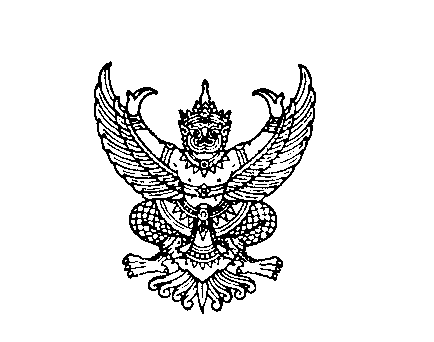 ถึง  สำนักงานส่งเสริมการปกครองท้องถิ่นจังหวัดทุกจังหวัด		ตามที่กรมส่งเสริมการปกครองท้องถิ่นได้มีหนังสือกรมส่งเสริมการปกครองท้องถิ่น ด่วนที่สุดที่ มท 0820.2/ว 139 ลงวันที่ 22 มกราคม 2564 หนังสือกรมส่งเสริมการปกครองท้องถิ่น ด่วนที่สุดที่ มท 0820.2/ว 3994 ลงวันที่ 25 ธันวาคม 2563 และหนังสือกรมส่งเสริมการปกครองท้องถิ่น ด่วนที่สุดที่ มท 0820.2/ว 3781 ลงวันที่ 7 ธันวาคม 2563 ขอความร่วมมือจังหวัดกำชับองค์กรปกครองส่วนท้องถิ่น
ในพื้นที่ดำเนินการตามอำนาจหน้าที่ในการป้องกันและแก้ไขฝุ่นละอองขนาดเล็ก (PM2.5) ไฟป่า และหมอกควัน และบูรณาการการร่วมมือกับหน่วยงานที่เกี่ยวข้อง สนับสนุนการแก้ไขปัญหาดังกล่าวตามาตรการและแนวทางที่กำหนดสร้างความรู้ความเข้าใจกับประชาชน อย่างเคร่งครัดในการดำเนินการตามกฎหมาย
กับผู้จุดไฟเผาตอซังข้าวและพืชไร่ต่าง ๆ และเผาป่าอันเป็นเหตุของปัญหาฝุ่นละอองขนาดเล็ก (PM2.5) สอดส่องมิให้มีการลักลอบเผาขยะในที่สาธารณะและที่เอกชน นั้น		บัดนี้ กองอำนวยการป้องกันและบรรเทาสาธารณภัยกลาง รายงานว่า เนื่องจากปัจจุบัน
ได้เข้าสู่ฤดูฝน ประกอบกับจากการติดตามสถานการณ์ในพื้นที่อย่างต่อเนื่องพบว่า ภาพรวมสถานการณ์ไฟป่า หมอกควัน และฝุ่นละอองขนาดเล็ก (PM2.5) ได้คลี่คลายแล้วในแล้วในทุกพื้นที่ของประเทศไทย จึงขอความร่วมมือหน่วยงานรายงานภาพรวมผลการดำเนินการป้องกันและแก้ไขปัญหาไฟป่า หมอกควัน และฝุ่นละอองขนาดเล็ก (PM2.5) ขององค์กรปกครองส่วนท้องถิ่น ปี 2564 ในการนี้ จึงขอให้จังหวัดรายงานผลการดำเนินการป้องกันและแก้ไขปัญหาไฟป่า หมอกควัน และฝุ่นละอองขนาดเล็ก (PM2.5) ขององค์กรปกครองส่วนท้องถิ่น ปี 2564 (1 ตุลาคม 2563 – ปัจจุบัน) ตามแบบรายงานที่ปรากฏตาม QR Code ท้ายหนังสือนี้ โดยให้รายงานกรมส่งเสริมการปกครองท้องถิ่นทราบภายในวันที่ 24 มิถุนายน 2564 ทางเอกสารและไปรษณีย์อิเล็กทรอนิกส์: dlawaste0208@gmail.com อีกทางหนึ่งด้วย ทั้งนี้ สำหรับจังหวัดที่ไม่ได้รับผลกระทบจากปัญหาดังกล่าว
ขอให้แจ้งให้กรมส่งเสริมการปกครองท้องถิ่นทราบด้วยกรมส่งเสริมการปกครองท้องถิ่น   มิถุนายน  2564กองสิ่งแวดล้อมท้องถิ่นโทร. ๐ ๒๒41 9000 ต่อ 2112 โทรสาร ๐ ๒๒41 2066
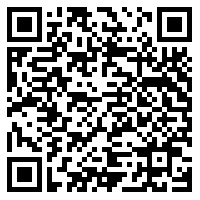 